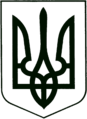 УКРАЇНА
МОГИЛІВ-ПОДІЛЬСЬКА МІСЬКА РАДА
ВІННИЦЬКОЇ ОБЛАСТІВИКОНАВЧИЙ КОМІТЕТ                                                           РІШЕННЯ №237Від 28.07.2022р.                                                      м. Могилів-ПодільськийПро продовження терміну дії дозволу на розміщення зовнішньої рекламиКеруючись ст. 30 Закону України «Про місцеве самоврядування в Україні», рішенням 11 сесії Могилів-Подільської міської ради 6 скликання від 04.10.2011 року №283 «Про порядок розміщення об’єктів зовнішньої реклами в м. Могилеві-Подільському», розглянувши звернення ТОВ «Довіра Аутдор», –                                       виконком міської ради ВИРІШИВ:Надати дозвіл на продовження терміну дії дозволів на розміщення зовнішньої реклами ТОВ «Довіра Аутдор», а саме: ТОВ «Довіра Аутдор» №1 від 01 серпня 2007 року на площі Соборній (навпроти будинку №1) в м. Могилеві-Подільському терміном на 5 років.ТОВ «Довіра Аутдор» №2 від 01 серпня 2007 року на площі      Чорновола в м. Могилеві-Подільському терміном на 5 років.ТОВ «Довіра Аутдор» №3 від 01 серпня 2007 року по вулиці Вокзальній (на перехресті з вул. Верхня Вокзальна) в м. Могилеві-Подільському терміном на 5 років.ТОВ «Довіра Аутдор» №5 від 01 серпня 2007 року на вулиці Полтавській (біля будинку № 88) в м. Могилеві-Подільському терміном на 5 років. ТОВ «Довіра Аутдор» №10 від 11 листопада 2007 року на вулиці Вокзальній (біля залізничного вокзалу) в м. Могилеві-Подільському терміном на 5 років.ТОВ «Довіра Аутдор» №4 від 01 червня 2018 року на вулиці Вокзальній (на перехресті з вул. Верхня Вокзальна) в м. Могилеві-Подільському терміном на 5 років.Об’єкти зовнішньої реклами розташувати згідно з затвердженими міською радою Правилами та листами погодження.           3. Управлінню містобудування та архітектури міської ради (Дунський Ю.С.) оформити додаткові угоди до договорів із заявниками та внести відповідні зміни в дозволи на розміщення зовнішньої реклами.          4. Контроль за виконанням даного рішення покласти на першого заступника міського голови Безмещука П.О..Міський голова                                                 Геннадій ГЛУХМАНЮК